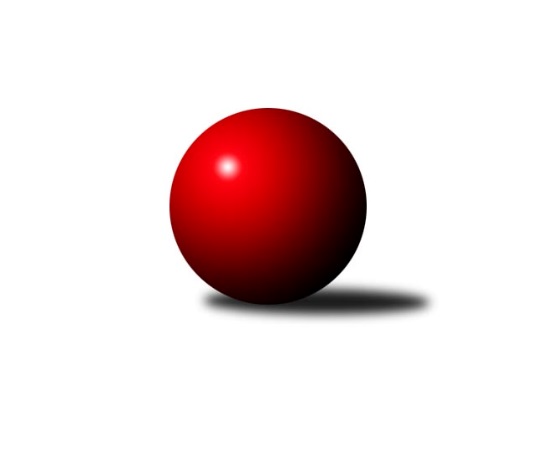 Č.22Ročník 2021/2022	23.5.2024 Severočeská divize 2021/2022Statistika 22. kolaTabulka družstev:		družstvo	záp	výh	rem	proh	skore	sety	průměr	body	plné	dorážka	chyby	1.	TJ Sokol Údlice	22	18	1	3	112.0 : 64.0 	(156.5 : 107.5)	2616	37	1803	812	33.8	2.	ASK Lovosice	22	16	0	6	107.5 : 68.5 	(142.5 : 121.5)	2587	32	1784	803	36.6	3.	TJ VTŽ Chomutov	22	12	2	8	97.0 : 79.0 	(139.5 : 124.5)	2562	26	1762	801	35.1	4.	TJ Kovostroj Děčín	22	13	0	9	96.0 : 80.0 	(129.5 : 134.5)	2541	26	1758	783	39.2	5.	TJ Lokomotiva Liberec	22	12	1	9	93.0 : 83.0 	(139.5 : 124.5)	2607	25	1793	815	29.1	6.	SK Šluknov	22	11	1	10	97.5 : 78.5 	(145.0 : 119.0)	2560	23	1754	806	33.9	7.	TJ KK Louny	22	9	3	10	83.5 : 92.5 	(122.5 : 141.5)	2579	21	1782	797	40.8	8.	TJ Jiskra Nový Bor	22	9	1	12	95.5 : 80.5 	(149.5 : 114.5)	2567	19	1771	796	42.7	9.	TJ Lokomotiva Ústí n. L. B	22	9	1	12	82.0 : 94.0 	(122.0 : 142.0)	2520	19	1752	768	37.3	10.	SK Skalice	22	9	1	12	79.0 : 97.0 	(124.0 : 140.0)	2470	19	1720	750	42.4	11.	SK Verneřice	22	7	1	14	73.0 : 103.0 	(118.0 : 146.0)	2583	15	1785	798	39.1	12.	TJ Sokol Blíževedly	22	1	0	21	40.0 : 136.0 	(95.5 : 168.5)	2436	2	1715	721	53.8Tabulka doma:		družstvo	záp	výh	rem	proh	skore	sety	průměr	body	maximum	minimum	1.	TJ Sokol Údlice	11	10	1	0	65.0 : 23.0 	(86.0 : 46.0)	2638	21	2745	2541	2.	TJ Kovostroj Děčín	11	9	0	2	60.0 : 28.0 	(71.0 : 61.0)	2528	18	2614	2471	3.	ASK Lovosice	11	9	0	2	56.5 : 31.5 	(75.0 : 57.0)	2545	18	2609	2485	4.	SK Skalice	11	8	1	2	60.0 : 28.0 	(83.0 : 49.0)	2737	17	2840	2618	5.	TJ Jiskra Nový Bor	11	8	0	3	62.5 : 25.5 	(86.5 : 45.5)	2544	16	2647	2459	6.	SK Šluknov	11	8	0	3	60.0 : 28.0 	(87.5 : 44.5)	2535	16	2574	2479	7.	TJ Lokomotiva Ústí n. L. B	11	8	0	3	55.5 : 32.5 	(72.0 : 60.0)	2644	16	2699	2582	8.	TJ VTŽ Chomutov	11	8	0	3	55.0 : 33.0 	(78.5 : 53.5)	2676	16	2791	2597	9.	TJ Lokomotiva Liberec	11	8	0	3	55.0 : 33.0 	(76.5 : 55.5)	2732	16	2880	2615	10.	TJ KK Louny	11	5	3	3	45.0 : 43.0 	(62.5 : 69.5)	2679	13	2776	2587	11.	SK Verneřice	11	4	1	6	39.0 : 49.0 	(60.0 : 72.0)	2521	9	2628	2428	12.	TJ Sokol Blíževedly	11	1	0	10	20.0 : 68.0 	(51.0 : 81.0)	2455	2	2615	2365Tabulka venku:		družstvo	záp	výh	rem	proh	skore	sety	průměr	body	maximum	minimum	1.	TJ Sokol Údlice	11	8	0	3	47.0 : 41.0 	(70.5 : 61.5)	2614	16	2791	2452	2.	ASK Lovosice	11	7	0	4	51.0 : 37.0 	(67.5 : 64.5)	2591	14	2694	2446	3.	TJ VTŽ Chomutov	11	4	2	5	42.0 : 46.0 	(61.0 : 71.0)	2552	10	2780	2168	4.	TJ Lokomotiva Liberec	11	4	1	6	38.0 : 50.0 	(63.0 : 69.0)	2596	9	2791	2391	5.	TJ KK Louny	11	4	0	7	38.5 : 49.5 	(60.0 : 72.0)	2570	8	2735	2505	6.	TJ Kovostroj Děčín	11	4	0	7	36.0 : 52.0 	(58.5 : 73.5)	2542	8	2790	2413	7.	SK Šluknov	11	3	1	7	37.5 : 50.5 	(57.5 : 74.5)	2562	7	2691	2417	8.	SK Verneřice	11	3	0	8	34.0 : 54.0 	(58.0 : 74.0)	2589	6	2721	2382	9.	TJ Jiskra Nový Bor	11	1	1	9	33.0 : 55.0 	(63.0 : 69.0)	2569	3	2697	2439	10.	TJ Lokomotiva Ústí n. L. B	11	1	1	9	26.5 : 61.5 	(50.0 : 82.0)	2508	3	2688	2308	11.	SK Skalice	11	1	0	10	19.0 : 69.0 	(41.0 : 91.0)	2446	2	2572	2208	12.	TJ Sokol Blíževedly	11	0	0	11	20.0 : 68.0 	(44.5 : 87.5)	2434	0	2612	2272Tabulka podzimní části:		družstvo	záp	výh	rem	proh	skore	sety	průměr	body	doma	venku	1.	ASK Lovosice	11	10	0	1	59.5 : 28.5 	(72.5 : 59.5)	2603	20 	5 	0 	1 	5 	0 	0	2.	TJ Sokol Údlice	11	8	1	2	52.0 : 36.0 	(73.5 : 58.5)	2608	17 	4 	1 	0 	4 	0 	2	3.	TJ VTŽ Chomutov	11	7	1	3	54.0 : 34.0 	(79.0 : 53.0)	2538	15 	4 	0 	2 	3 	1 	1	4.	TJ Lokomotiva Liberec	10	6	1	3	49.0 : 31.0 	(67.5 : 52.5)	2619	13 	4 	0 	1 	2 	1 	2	5.	TJ Kovostroj Děčín	11	6	0	5	46.0 : 42.0 	(59.0 : 73.0)	2514	12 	5 	0 	1 	1 	0 	4	6.	SK Šluknov	11	5	1	5	48.0 : 40.0 	(72.5 : 59.5)	2557	11 	3 	0 	2 	2 	1 	3	7.	TJ KK Louny	11	4	3	4	43.5 : 44.5 	(64.5 : 67.5)	2594	11 	2 	3 	1 	2 	0 	3	8.	TJ Jiskra Nový Bor	11	4	1	6	47.0 : 41.0 	(74.5 : 57.5)	2562	9 	3 	0 	2 	1 	1 	4	9.	SK Skalice	11	4	0	7	34.0 : 54.0 	(56.0 : 76.0)	2448	8 	4 	0 	1 	0 	0 	6	10.	TJ Lokomotiva Ústí n. L. B	10	3	1	6	34.0 : 46.0 	(52.0 : 68.0)	2480	7 	3 	0 	2 	0 	1 	4	11.	SK Verneřice	11	2	1	8	32.0 : 56.0 	(58.0 : 74.0)	2538	5 	1 	1 	4 	1 	0 	4	12.	TJ Sokol Blíževedly	11	1	0	10	21.0 : 67.0 	(51.0 : 81.0)	2447	2 	1 	0 	4 	0 	0 	6Tabulka jarní části:		družstvo	záp	výh	rem	proh	skore	sety	průměr	body	doma	venku	1.	TJ Sokol Údlice	11	10	0	1	60.0 : 28.0 	(83.0 : 49.0)	2629	20 	6 	0 	0 	4 	0 	1 	2.	TJ Kovostroj Děčín	11	7	0	4	50.0 : 38.0 	(70.5 : 61.5)	2564	14 	4 	0 	1 	3 	0 	3 	3.	SK Šluknov	11	6	0	5	49.5 : 38.5 	(72.5 : 59.5)	2559	12 	5 	0 	1 	1 	0 	4 	4.	ASK Lovosice	11	6	0	5	48.0 : 40.0 	(70.0 : 62.0)	2568	12 	4 	0 	1 	2 	0 	4 	5.	TJ Lokomotiva Ústí n. L. B	12	6	0	6	48.0 : 48.0 	(70.0 : 74.0)	2572	12 	5 	0 	1 	1 	0 	5 	6.	TJ Lokomotiva Liberec	12	6	0	6	44.0 : 52.0 	(72.0 : 72.0)	2616	12 	4 	0 	2 	2 	0 	4 	7.	SK Skalice	11	5	1	5	45.0 : 43.0 	(68.0 : 64.0)	2539	11 	4 	1 	1 	1 	0 	4 	8.	TJ VTŽ Chomutov	11	5	1	5	43.0 : 45.0 	(60.5 : 71.5)	2599	11 	4 	0 	1 	1 	1 	4 	9.	TJ Jiskra Nový Bor	11	5	0	6	48.5 : 39.5 	(75.0 : 57.0)	2567	10 	5 	0 	1 	0 	0 	5 	10.	SK Verneřice	11	5	0	6	41.0 : 47.0 	(60.0 : 72.0)	2613	10 	3 	0 	2 	2 	0 	4 	11.	TJ KK Louny	11	5	0	6	40.0 : 48.0 	(58.0 : 74.0)	2579	10 	3 	0 	2 	2 	0 	4 	12.	TJ Sokol Blíževedly	11	0	0	11	19.0 : 69.0 	(44.5 : 87.5)	2425	0 	0 	0 	6 	0 	0 	5 Zisk bodů pro družstvo:		jméno hráče	družstvo	body	zápasy	v %	dílčí body	sety	v %	1.	Michal Bruthans 	ASK Lovosice 	19.5	/	22	(89%)	30	/	44	(68%)	2.	Petr Vajnar 	SK Šluknov 	19	/	22	(86%)	30.5	/	44	(69%)	3.	Jakub Hudec 	ASK Lovosice 	17	/	22	(77%)	32	/	44	(73%)	4.	Martin Vršan 	TJ Sokol Údlice 	17	/	22	(77%)	29	/	44	(66%)	5.	Radek Kandl 	TJ Kovostroj Děčín 	16	/	19	(84%)	29.5	/	38	(78%)	6.	Jaroslav Verner 	TJ Sokol Údlice 	16	/	21	(76%)	30	/	42	(71%)	7.	Alena Dunková 	TJ Jiskra Nový Bor 	16	/	22	(73%)	26.5	/	44	(60%)	8.	Stanislav Šmíd ml.	TJ VTŽ Chomutov 	15	/	16	(94%)	27	/	32	(84%)	9.	Robert Suchomel st.	TJ VTŽ Chomutov 	15	/	19	(79%)	27.5	/	38	(72%)	10.	Karel Valeš 	TJ VTŽ Chomutov 	15	/	20	(75%)	31	/	40	(78%)	11.	Radek Jung 	TJ KK Louny 	15	/	20	(75%)	29.5	/	40	(74%)	12.	Tomáš Novák 	TJ Kovostroj Děčín 	15	/	21	(71%)	27.5	/	42	(65%)	13.	Jana Susková 	TJ Lokomotiva Liberec 	14	/	20	(70%)	30	/	40	(75%)	14.	Václav Vlk 	TJ Lokomotiva Liberec 	14	/	21	(67%)	28.5	/	42	(68%)	15.	Radek Marušák 	SK Šluknov 	14	/	21	(67%)	28	/	42	(67%)	16.	Ladislav Javorek ml.	SK Skalice 	14	/	21	(67%)	26	/	42	(62%)	17.	Patrik Kukeně 	SK Verneřice 	13	/	18	(72%)	24	/	36	(67%)	18.	Miloslav Plíšek 	SK Verneřice 	13	/	19	(68%)	24	/	38	(63%)	19.	Petr Kout 	TJ Jiskra Nový Bor 	13	/	19	(68%)	22	/	38	(58%)	20.	Václav Kořánek 	SK Šluknov 	13	/	20	(65%)	23	/	40	(58%)	21.	Václav Valenta ml.	TJ KK Louny 	13	/	20	(65%)	22	/	40	(55%)	22.	Eugen Škurla 	TJ Lokomotiva Ústí n. L. B 	13	/	21	(62%)	22	/	42	(52%)	23.	Jiří Pachl 	TJ Lokomotiva Liberec 	13	/	22	(59%)	22	/	44	(50%)	24.	Eliška Marušáková 	SK Šluknov 	12.5	/	22	(57%)	24.5	/	44	(56%)	25.	Simona Šťastná 	TJ Jiskra Nový Bor 	12.5	/	22	(57%)	21.5	/	44	(49%)	26.	Jitka Rollová 	TJ KK Louny 	12	/	19	(63%)	25	/	38	(66%)	27.	Martin Kortan 	TJ Jiskra Nový Bor 	12	/	22	(55%)	28	/	44	(64%)	28.	Vladimír Hurník 	TJ Sokol Údlice 	11	/	19	(58%)	25	/	38	(66%)	29.	Daniel Sekyra 	SK Verneřice 	11	/	22	(50%)	20	/	44	(45%)	30.	Ladislav Zalabák 	ASK Lovosice 	10	/	17	(59%)	19.5	/	34	(57%)	31.	Petr Mako 	TJ Sokol Údlice 	10	/	19	(53%)	20	/	38	(53%)	32.	Denisa Kovačovičová 	TJ Lokomotiva Liberec 	10	/	21	(48%)	23.5	/	42	(56%)	33.	Vratislav Kubita 	TJ Kovostroj Děčín 	10	/	21	(48%)	16.5	/	42	(39%)	34.	Daniela Hlaváčová 	TJ KK Louny 	9.5	/	21	(45%)	20	/	42	(48%)	35.	Petr Kohlíček 	TJ Jiskra Nový Bor 	9	/	10	(90%)	15	/	20	(75%)	36.	Michaela Šuterová 	TJ Lokomotiva Ústí n. L. B 	9	/	11	(82%)	13	/	22	(59%)	37.	Lukáš Zítka 	SK Verneřice 	9	/	16	(56%)	16	/	32	(50%)	38.	Jan Sklenář 	SK Šluknov 	9	/	17	(53%)	20	/	34	(59%)	39.	Pavel Piskoř 	TJ Kovostroj Děčín 	9	/	17	(53%)	15	/	34	(44%)	40.	Jiří Přeučil 	TJ Sokol Blíževedly 	9	/	18	(50%)	18	/	36	(50%)	41.	Jiří Šácha 	SK Skalice 	9	/	19	(47%)	21.5	/	38	(57%)	42.	Viktor Žďárský 	TJ VTŽ Chomutov 	9	/	21	(43%)	19.5	/	42	(46%)	43.	Petr Zalabák st.	ASK Lovosice 	9	/	21	(43%)	18	/	42	(43%)	44.	Miloš Maňour 	ASK Lovosice 	9	/	21	(43%)	17	/	42	(40%)	45.	Aleš Havlík 	TJ Lokomotiva Liberec 	9	/	22	(41%)	20.5	/	44	(47%)	46.	Jiří Šípek 	TJ Lokomotiva Ústí n. L. B 	9	/	22	(41%)	19	/	44	(43%)	47.	Adéla Molnár Exnerová 	TJ Kovostroj Děčín 	8	/	16	(50%)	14	/	32	(44%)	48.	Petr Lukšík 	TJ VTŽ Chomutov 	8	/	17	(47%)	13	/	34	(38%)	49.	Alois Veselý 	TJ Sokol Blíževedly 	8	/	18	(44%)	13	/	36	(36%)	50.	Anna Houdková 	ASK Lovosice 	8	/	20	(40%)	19	/	40	(48%)	51.	Josef Matějka 	TJ Sokol Blíževedly 	8	/	21	(38%)	19.5	/	42	(46%)	52.	Nataša Kovačovičová 	TJ Lokomotiva Liberec 	8	/	22	(36%)	12	/	44	(27%)	53.	Milan Jaworek 	TJ Lokomotiva Ústí n. L. B 	7.5	/	16	(47%)	13	/	32	(41%)	54.	Libor Hrnčíř 	SK Skalice 	7	/	11	(64%)	18	/	22	(82%)	55.	František Dobiáš 	TJ Sokol Údlice 	7	/	16	(44%)	18	/	32	(56%)	56.	Eduard Kezer ml.	SK Skalice 	7	/	18	(39%)	16	/	36	(44%)	57.	Oldřich Vlasák 	SK Skalice 	7	/	20	(35%)	13.5	/	40	(34%)	58.	Radek Mach 	SK Verneřice 	7	/	22	(32%)	18.5	/	44	(42%)	59.	Oldřich Fadrhons 	TJ Sokol Údlice 	6	/	12	(50%)	13.5	/	24	(56%)	60.	Jan Řeřicha 	TJ Jiskra Nový Bor 	6	/	14	(43%)	13.5	/	28	(48%)	61.	Roman Přeučil 	TJ Sokol Blíževedly 	6	/	21	(29%)	18	/	42	(43%)	62.	Josef Matoušek 	TJ Lokomotiva Ústí n. L. B 	5	/	8	(63%)	10	/	16	(63%)	63.	Jiří Piskáček 	SK Skalice 	5	/	10	(50%)	8	/	20	(40%)	64.	Lenka Kohlíčková 	TJ Jiskra Nový Bor 	5	/	11	(45%)	13	/	22	(59%)	65.	Josef Málek 	TJ Lokomotiva Ústí n. L. B 	5	/	11	(45%)	12	/	22	(55%)	66.	Petr Fabian 	TJ Lokomotiva Ústí n. L. B 	5	/	11	(45%)	12	/	22	(55%)	67.	František Tomík 	SK Šluknov 	5	/	15	(33%)	11	/	30	(37%)	68.	Pavel Jablonický 	TJ Kovostroj Děčín 	5	/	18	(28%)	13	/	36	(36%)	69.	Pavel Hájek 	TJ Sokol Blíževedly 	5	/	20	(25%)	14	/	40	(35%)	70.	Martin Ledwoň 	SK Verneřice 	5	/	21	(24%)	11.5	/	42	(27%)	71.	Jan Zeman 	TJ Lokomotiva Ústí n. L. B 	4	/	5	(80%)	7	/	10	(70%)	72.	Ladislav Javorek st.	SK Skalice 	4	/	10	(40%)	8	/	20	(40%)	73.	Michal Gajdušek 	TJ Jiskra Nový Bor 	4	/	10	(40%)	8	/	20	(40%)	74.	Miroslav Zítek 	TJ Sokol Údlice 	4	/	12	(33%)	12	/	24	(50%)	75.	Dančo Bosilkov 	TJ VTŽ Chomutov 	4	/	16	(25%)	9	/	32	(28%)	76.	Dalibor Dařílek 	TJ Lokomotiva Ústí n. L. B 	4	/	19	(21%)	9	/	38	(24%)	77.	Petr Tregner 	SK Skalice 	3	/	6	(50%)	5	/	12	(42%)	78.	Stanislav Šmíd st.	TJ VTŽ Chomutov 	3	/	14	(21%)	8.5	/	28	(30%)	79.	Ladislav Bírovka 	TJ Kovostroj Děčín 	2	/	2	(100%)	3	/	4	(75%)	80.	Jiří Vokřál 	TJ Kovostroj Děčín 	2	/	2	(100%)	2	/	4	(50%)	81.	Libor Křenek 	SK Skalice 	2	/	2	(100%)	2	/	4	(50%)	82.	Jaroslav Chot 	ASK Lovosice 	2	/	4	(50%)	4	/	8	(50%)	83.	Petr Pop 	TJ KK Louny 	2	/	6	(33%)	4.5	/	12	(38%)	84.	Václav Valenta st.	TJ KK Louny 	2	/	7	(29%)	3	/	14	(21%)	85.	Tomáš Kesner 	TJ KK Louny 	2	/	7	(29%)	3	/	14	(21%)	86.	Emil Campr 	TJ Sokol Údlice 	2	/	8	(25%)	7	/	16	(44%)	87.	Petr Veselý 	TJ Kovostroj Děčín 	2	/	9	(22%)	4	/	18	(22%)	88.	Ladislav Hojný 	SK Šluknov 	2	/	9	(22%)	4	/	18	(22%)	89.	Petr Guth 	TJ Sokol Blíževedly 	2	/	16	(13%)	7	/	32	(22%)	90.	Petr Zalabák ml.	ASK Lovosice 	1	/	1	(100%)	1	/	2	(50%)	91.	Zbyněk Vytiska 	TJ VTŽ Chomutov 	1	/	1	(100%)	1	/	2	(50%)	92.	Luboš Dvořák 	TJ Lokomotiva Liberec 	1	/	2	(50%)	2	/	4	(50%)	93.	Jaroslava Kozáková 	SK Skalice 	1	/	2	(50%)	2	/	4	(50%)	94.	Martin Zeman 	SK Skalice 	1	/	2	(50%)	1	/	4	(25%)	95.	Zdeněk Rauner 	TJ Lokomotiva Ústí n. L. B 	1	/	3	(33%)	2	/	6	(33%)	96.	Roman Slavík 	TJ Kovostroj Děčín 	1	/	4	(25%)	3	/	8	(38%)	97.	Petra Javorková 	SK Skalice 	1	/	4	(25%)	3	/	8	(38%)	98.	Martin Václavek 	TJ KK Louny 	1	/	5	(20%)	4.5	/	10	(45%)	99.	Miroslav Sodomka 	TJ KK Louny 	1	/	5	(20%)	3	/	10	(30%)	100.	Martin Lázna 	TJ KK Louny 	1	/	7	(14%)	3	/	14	(21%)	101.	Anton Zajac 	TJ Lokomotiva Liberec 	0	/	1	(0%)	1	/	2	(50%)	102.	Kristýna Vorlická 	TJ Lokomotiva Ústí n. L. B 	0	/	1	(0%)	1	/	2	(50%)	103.	Daniel Žemlička 	SK Verneřice 	0	/	1	(0%)	1	/	2	(50%)	104.	Miloš Merkl 	TJ Sokol Blíževedly 	0	/	1	(0%)	1	/	2	(50%)	105.	Marcela Bořutová 	TJ Lokomotiva Ústí n. L. B 	0	/	1	(0%)	1	/	2	(50%)	106.	Zdenek Ramajzl 	TJ Lokomotiva Ústí n. L. B 	0	/	1	(0%)	0	/	2	(0%)	107.	Martin Král 	TJ KK Louny 	0	/	1	(0%)	0	/	2	(0%)	108.	Zdeněk Novák 	TJ VTŽ Chomutov 	0	/	1	(0%)	0	/	2	(0%)	109.	Hana Machová 	SK Verneřice 	0	/	1	(0%)	0	/	2	(0%)	110.	Eduard Kezer st.	SK Skalice 	0	/	1	(0%)	0	/	2	(0%)	111.	Rostislav Doležal 	SK Skalice 	0	/	1	(0%)	0	/	2	(0%)	112.	Ondřej Šmíd 	TJ VTŽ Chomutov 	0	/	1	(0%)	0	/	2	(0%)	113.	Jana Kořínková 	TJ Lokomotiva Liberec 	0	/	1	(0%)	0	/	2	(0%)	114.	Milan Hňoupek 	SK Skalice 	0	/	1	(0%)	0	/	2	(0%)	115.	Václav Ajm 	TJ Lokomotiva Ústí n. L. B 	0	/	1	(0%)	0	/	2	(0%)	116.	Miroslava Löffelmannová 	SK Skalice 	0	/	1	(0%)	0	/	2	(0%)	117.	Libor Marek 	TJ KK Louny 	0	/	2	(0%)	2	/	4	(50%)	118.	Ladislava Šmídová 	SK Skalice 	0	/	2	(0%)	0	/	4	(0%)	119.	Pavlína Sekyrová 	SK Verneřice 	0	/	2	(0%)	0	/	4	(0%)	120.	David Sekyra 	SK Verneřice 	0	/	2	(0%)	0	/	4	(0%)	121.	Tomáš Charvát 	ASK Lovosice 	0	/	3	(0%)	2	/	6	(33%)	122.	Antonín Viktora 	SK Šluknov 	0	/	3	(0%)	1	/	6	(17%)	123.	Lenka Nováková 	TJ VTŽ Chomutov 	0	/	3	(0%)	0	/	6	(0%)	124.	František Pfeifer 	TJ KK Louny 	0	/	3	(0%)	0	/	6	(0%)	125.	Miroslav Kesner 	TJ KK Louny 	0	/	3	(0%)	0	/	6	(0%)	126.	Milan Bašta 	TJ KK Louny 	0	/	4	(0%)	1	/	8	(13%)	127.	Pavel Čubr 	SK Verneřice 	0	/	7	(0%)	3	/	14	(21%)	128.	Ludmila Tomášková 	TJ Sokol Blíževedly 	0	/	15	(0%)	4	/	30	(13%)Průměry na kuželnách:		kuželna	průměr	plné	dorážka	chyby	výkon na hráče	1.	Skalice u České Lípy, 1-2	2688	1861	827	42.8	(448.1)	2.	Sport Park Liberec, 1-4	2688	1839	848	32.0	(448.0)	3.	Louny, 1-2	2667	1818	848	37.3	(444.5)	4.	TJ VTŽ Chomutov, 1-2	2630	1789	840	34.2	(438.3)	5.	TJ Lokomotiva Ústí nad Labem, 1-4	2625	1803	821	32.4	(437.5)	6.	Údlice, 1-2	2566	1762	803	38.1	(427.7)	7.	Verneřice, 1-2	2524	1735	788	35.3	(420.7)	8.	Bohušovice, 1-4	2521	1733	787	36.7	(420.2)	9.	Blíževedly, 1-2	2501	1745	755	47.8	(416.8)	10.	Kovostroj Děčín, 1-2	2500	1735	764	40.8	(416.8)	11.	Šluknov, 1-2	2498	1727	771	35.1	(416.4)	12.	Nový Bor, 1-2	2491	1751	739	51.3	(415.3)Nejlepší výkony na kuželnách:Skalice u České Lípy, 1-2SK Skalice	2840	19. kolo	Robert Suchomel st.	TJ VTŽ Chomutov	512	12. koloSK Skalice	2797	17. kolo	Martin Kortan 	TJ Jiskra Nový Bor	504	15. koloSK Skalice	2791	15. kolo	Jana Susková 	TJ Lokomotiva Liberec	502	13. koloTJ Lokomotiva Liberec	2791	13. kolo	Václav Vlk 	TJ Lokomotiva Liberec	500	13. koloTJ VTŽ Chomutov	2780	12. kolo	Václav Valenta ml.	TJ KK Louny	495	19. koloSK Skalice	2775	13. kolo	Jiří Šácha 	SK Skalice	495	11. koloSK Skalice	2752	21. kolo	Ladislav Javorek ml.	SK Skalice	494	6. koloSK Skalice	2750	12. kolo	Libor Hrnčíř 	SK Skalice	494	19. koloSK Skalice	2739	11. kolo	Libor Hrnčíř 	SK Skalice	488	17. koloSK Skalice	2714	4. kolo	Libor Hrnčíř 	SK Skalice	486	6. koloSport Park Liberec, 1-4TJ Lokomotiva Liberec	2880	1. kolo	Tomáš Novák 	TJ Kovostroj Děčín	517	18. koloTJ Lokomotiva Liberec	2792	12. kolo	Jiří Pachl 	TJ Lokomotiva Liberec	512	1. koloTJ Kovostroj Děčín	2790	18. kolo	Denisa Kovačovičová 	TJ Lokomotiva Liberec	505	22. koloTJ Lokomotiva Liberec	2779	10. kolo	Aleš Havlík 	TJ Lokomotiva Liberec	505	5. koloTJ Lokomotiva Liberec	2759	20. kolo	Denisa Kovačovičová 	TJ Lokomotiva Liberec	503	20. koloTJ Lokomotiva Liberec	2751	5. kolo	Daniel Sekyra 	SK Verneřice	501	20. koloTJ Lokomotiva Liberec	2737	22. kolo	Radek Jung 	TJ KK Louny	498	14. koloTJ KK Louny	2735	14. kolo	Jiří Pachl 	TJ Lokomotiva Liberec	495	10. koloTJ Sokol Údlice	2731	7. kolo	Jiří Pachl 	TJ Lokomotiva Liberec	490	20. koloTJ Lokomotiva Liberec	2726	16. kolo	Jana Susková 	TJ Lokomotiva Liberec	490	1. koloLouny, 1-2TJ Sokol Údlice	2791	22. kolo	Radek Jung 	TJ KK Louny	524	7. koloTJ KK Louny	2776	5. kolo	Jaroslav Verner 	TJ Sokol Údlice	514	22. koloTJ KK Louny	2752	2. kolo	Radek Mach 	SK Verneřice	506	5. koloTJ Lokomotiva Liberec	2720	2. kolo	Jiří Přeučil 	TJ Sokol Blíževedly	501	20. koloSK Verneřice	2717	5. kolo	Daniel Sekyra 	SK Verneřice	500	5. koloTJ KK Louny	2710	9. kolo	Jitka Rollová 	TJ KK Louny	496	7. koloTJ KK Louny	2704	7. kolo	Václav Valenta ml.	TJ KK Louny	491	13. koloTJ KK Louny	2700	13. kolo	Aleš Havlík 	TJ Lokomotiva Liberec	491	2. koloTJ KK Louny	2696	10. kolo	Radek Jung 	TJ KK Louny	488	10. koloASK Lovosice	2694	3. kolo	Jitka Rollová 	TJ KK Louny	487	18. koloTJ VTŽ Chomutov, 1-2TJ VTŽ Chomutov	2791	21. kolo	Karel Valeš 	TJ VTŽ Chomutov	538	21. koloTJ VTŽ Chomutov	2758	9. kolo	Karel Valeš 	TJ VTŽ Chomutov	528	9. koloTJ VTŽ Chomutov	2727	2. kolo	Karel Valeš 	TJ VTŽ Chomutov	503	2. koloSK Verneřice	2721	21. kolo	Karel Valeš 	TJ VTŽ Chomutov	500	4. koloTJ Lokomotiva Liberec	2721	11. kolo	Jiří Pachl 	TJ Lokomotiva Liberec	498	11. koloTJ Sokol Údlice	2702	15. kolo	Stanislav Šmíd ml.	TJ VTŽ Chomutov	498	2. koloTJ VTŽ Chomutov	2678	8. kolo	Robert Suchomel st.	TJ VTŽ Chomutov	491	19. koloTJ VTŽ Chomutov	2677	4. kolo	Jana Susková 	TJ Lokomotiva Liberec	491	11. koloTJ VTŽ Chomutov	2659	11. kolo	Stanislav Šmíd ml.	TJ VTŽ Chomutov	490	8. koloTJ KK Louny	2658	6. kolo	Karel Valeš 	TJ VTŽ Chomutov	489	15. koloTJ Lokomotiva Ústí nad Labem, 1-4TJ Sokol Údlice	2707	10. kolo	Jaroslav Verner 	TJ Sokol Údlice	508	10. koloTJ Lokomotiva Ústí n. L. B	2699	16. kolo	Václav Kořánek 	SK Šluknov	508	22. koloTJ Lokomotiva Ústí n. L. B	2683	20. kolo	Eugen Škurla 	TJ Lokomotiva Ústí n. L. B	495	16. koloTJ Lokomotiva Ústí n. L. B	2665	3. kolo	Milan Jaworek 	TJ Lokomotiva Ústí n. L. B	489	1. koloTJ Lokomotiva Ústí n. L. B	2662	1. kolo	Petr Fabian 	TJ Lokomotiva Ústí n. L. B	482	1. koloTJ VTŽ Chomutov	2656	5. kolo	Milan Jaworek 	TJ Lokomotiva Ústí n. L. B	476	5. koloTJ Lokomotiva Ústí n. L. B	2652	5. kolo	Petr Fabian 	TJ Lokomotiva Ústí n. L. B	476	10. koloTJ Jiskra Nový Bor	2646	20. kolo	Dalibor Dařílek 	TJ Lokomotiva Ústí n. L. B	472	3. koloTJ Lokomotiva Ústí n. L. B	2642	9. kolo	Jiří Šípek 	TJ Lokomotiva Ústí n. L. B	471	9. koloTJ Lokomotiva Ústí n. L. B	2637	10. kolo	Josef Málek 	TJ Lokomotiva Ústí n. L. B	469	20. koloÚdlice, 1-2TJ Sokol Údlice	2745	8. kolo	František Dobiáš 	TJ Sokol Údlice	511	19. koloTJ Sokol Údlice	2711	19. kolo	Vladimír Hurník 	TJ Sokol Údlice	504	8. koloTJ Sokol Údlice	2664	11. kolo	Karel Valeš 	TJ VTŽ Chomutov	499	3. koloTJ Sokol Údlice	2649	5. kolo	Martin Vršan 	TJ Sokol Údlice	487	1. koloTJ Sokol Údlice	2646	18. kolo	Petr Vajnar 	SK Šluknov	486	8. koloTJ Sokol Údlice	2643	3. kolo	Vladimír Hurník 	TJ Sokol Údlice	486	5. koloTJ Sokol Údlice	2616	16. kolo	Vladimír Hurník 	TJ Sokol Údlice	481	14. koloTJ VTŽ Chomutov	2612	3. kolo	Stanislav Šmíd ml.	TJ VTŽ Chomutov	480	3. koloTJ Sokol Údlice	2607	1. kolo	Martin Vršan 	TJ Sokol Údlice	479	8. koloTJ Sokol Údlice	2606	14. kolo	Radek Jung 	TJ KK Louny	477	11. koloVerneřice, 1-2SK Šluknov	2691	15. kolo	Petr Vajnar 	SK Šluknov	501	15. koloSK Verneřice	2628	15. kolo	Radek Kandl 	TJ Kovostroj Děčín	487	19. koloTJ Lokomotiva Liberec	2591	8. kolo	Daniel Sekyra 	SK Verneřice	484	13. koloSK Verneřice	2578	9. kolo	Václav Valenta ml.	TJ KK Louny	478	17. koloSK Verneřice	2569	13. kolo	Radek Mach 	SK Verneřice	471	22. koloTJ Sokol Údlice	2553	2. kolo	Patrik Kukeně 	SK Verneřice	467	15. koloASK Lovosice	2552	6. kolo	Karel Valeš 	TJ VTŽ Chomutov	467	10. koloSK Verneřice	2540	22. kolo	Radek Jung 	TJ KK Louny	466	17. koloSK Verneřice	2539	6. kolo	Patrik Kukeně 	SK Verneřice	463	2. koloSK Skalice	2536	22. kolo	Václav Kořánek 	SK Šluknov	463	15. koloBohušovice, 1-4SK Verneřice	2650	18. kolo	Miloš Maňour 	ASK Lovosice	501	7. koloTJ VTŽ Chomutov	2616	7. kolo	Stanislav Šmíd ml.	TJ VTŽ Chomutov	481	7. koloASK Lovosice	2609	20. kolo	Jakub Hudec 	ASK Lovosice	479	22. koloASK Lovosice	2587	7. kolo	Radek Mach 	SK Verneřice	475	18. koloASK Lovosice	2586	4. kolo	Jakub Hudec 	ASK Lovosice	474	9. koloASK Lovosice	2584	22. kolo	Martin Kortan 	TJ Jiskra Nový Bor	471	22. koloTJ Jiskra Nový Bor	2582	22. kolo	Jakub Hudec 	ASK Lovosice	469	15. koloASK Lovosice	2573	18. kolo	Radek Jung 	TJ KK Louny	469	15. koloTJ Lokomotiva Liberec	2547	4. kolo	Patrik Kukeně 	SK Verneřice	468	18. koloASK Lovosice	2545	15. kolo	Jana Susková 	TJ Lokomotiva Liberec	461	4. koloBlíževedly, 1-2TJ Sokol Údlice	2689	17. kolo	Radek Jung 	TJ KK Louny	482	8. koloTJ Lokomotiva Liberec	2656	15. kolo	Jaroslav Verner 	TJ Sokol Údlice	481	17. koloTJ Sokol Blíževedly	2615	17. kolo	Alena Dunková 	TJ Jiskra Nový Bor	480	4. koloTJ Jiskra Nový Bor	2615	4. kolo	Josef Matoušek 	TJ Lokomotiva Ústí n. L. B	478	19. koloASK Lovosice	2608	21. kolo	Jana Susková 	TJ Lokomotiva Liberec	474	15. koloSK Šluknov	2575	6. kolo	Martin Vršan 	TJ Sokol Údlice	472	17. koloSK Verneřice	2557	12. kolo	Ladislav Zalabák 	ASK Lovosice	469	21. koloTJ Kovostroj Děčín	2550	11. kolo	Josef Matějka 	TJ Sokol Blíževedly	469	12. koloTJ Lokomotiva Ústí n. L. B	2538	19. kolo	Jiří Přeučil 	TJ Sokol Blíževedly	467	21. koloSK Skalice	2537	14. kolo	Jakub Hudec 	ASK Lovosice	467	21. koloKovostroj Děčín, 1-2TJ Kovostroj Děčín	2614	15. kolo	Radek Kandl 	TJ Kovostroj Děčín	466	15. koloTJ Kovostroj Děčín	2585	17. kolo	Petr Vajnar 	SK Šluknov	465	2. koloTJ Kovostroj Děčín	2583	7. kolo	Adéla Molnár Exnerová 	TJ Kovostroj Děčín	463	4. koloSK Šluknov	2569	2. kolo	Josef Málek 	TJ Lokomotiva Ústí n. L. B	460	15. koloSK Verneřice	2550	7. kolo	Radek Kandl 	TJ Kovostroj Děčín	459	7. koloTJ Kovostroj Děčín	2545	4. kolo	Ladislav Javorek ml.	SK Skalice	455	10. koloTJ Lokomotiva Ústí n. L. B	2523	15. kolo	Pavel Piskoř 	TJ Kovostroj Děčín	455	13. koloTJ Sokol Údlice	2519	13. kolo	Radek Kandl 	TJ Kovostroj Děčín	455	22. koloTJ Kovostroj Děčín	2517	13. kolo	Ladislav Bírovka 	TJ Kovostroj Děčín	451	17. koloTJ Kovostroj Děčín	2517	9. kolo	Daniela Hlaváčová 	TJ KK Louny	450	4. koloŠluknov, 1-2ASK Lovosice	2596	1. kolo	Václav Valenta ml.	TJ KK Louny	487	12. koloSK Šluknov	2574	21. kolo	Petr Vajnar 	SK Šluknov	482	18. koloSK Šluknov	2568	14. kolo	Petr Vajnar 	SK Šluknov	472	11. koloSK Verneřice	2565	3. kolo	Petr Vajnar 	SK Šluknov	464	20. koloSK Šluknov	2562	3. kolo	Petr Vajnar 	SK Šluknov	464	3. koloSK Šluknov	2559	5. kolo	Eliška Marušáková 	SK Šluknov	460	20. koloSK Šluknov	2541	20. kolo	Petr Vajnar 	SK Šluknov	458	21. koloSK Šluknov	2540	7. kolo	Radek Marušák 	SK Šluknov	455	21. koloSK Šluknov	2539	11. kolo	Petr Vajnar 	SK Šluknov	455	5. koloTJ KK Louny	2523	12. kolo	Radek Marušák 	SK Šluknov	455	14. koloNový Bor, 1-2TJ Jiskra Nový Bor	2647	12. kolo	Stanislav Šmíd ml.	TJ VTŽ Chomutov	505	14. koloTJ Jiskra Nový Bor	2630	21. kolo	Petr Kohlíček 	TJ Jiskra Nový Bor	476	19. koloTJ VTŽ Chomutov	2605	14. kolo	Radek Jung 	TJ KK Louny	475	21. koloTJ Jiskra Nový Bor	2587	19. kolo	Jakub Hudec 	ASK Lovosice	473	11. koloASK Lovosice	2568	11. kolo	Petr Kout 	TJ Jiskra Nový Bor	469	12. koloTJ Jiskra Nový Bor	2562	17. kolo	Petr Kout 	TJ Jiskra Nový Bor	467	14. koloTJ Jiskra Nový Bor	2534	11. kolo	Petr Kohlíček 	TJ Jiskra Nový Bor	462	16. koloTJ Sokol Údlice	2531	6. kolo	Alena Dunková 	TJ Jiskra Nový Bor	461	14. koloTJ Jiskra Nový Bor	2530	14. kolo	Simona Šťastná 	TJ Jiskra Nový Bor	461	21. koloTJ Jiskra Nový Bor	2523	16. kolo	Alena Dunková 	TJ Jiskra Nový Bor	459	3. koloČetnost výsledků:	8.0 : 0.0	6x	7.0 : 1.0	24x	6.0 : 2.0	29x	5.5 : 2.5	3x	5.0 : 3.0	24x	4.0 : 4.0	6x	3.0 : 5.0	13x	2.0 : 6.0	19x	1.0 : 7.0	6x	0.0 : 8.0	2x